4th Grade Activity – 2nd week (06/04 – 10/04):Hi students! Are you ok?! We miss you and our classes!Let’s study English now!1. Se você está com o seu livro em casa abra-o na página 5 ex. 4. Lá temos os meses do ano em Inglês. Escreva os doze meses do ano em Inglês usando LETRA MAIÚSCULA. Se não estiver com o seu livro em casa, não tem problema. Nesse vídeo você vai ver todos os meses, então vá pausando o vídeo se precisar e escreva todos eles também. Despois de escrevê-los repita em voz alta quantas vezes quiser! https://www.youtube.com/watch?v=mi3TBo8kocgSe quiser escrever aqui…lembre-se da ordem dos meses:1) _____________________ 			7) _____________________ 2) _____________________ 			8) _____________________ 3) _____________________ 			9) _____________________ 4) _____________________ 			10) _____________________ 5) _____________________ 			11) _____________________ 6) _____________________ 			12) _____________________ 2. Vamos revisar e praticar os números. Coloque os números nos lugares indicados ou escreva por extenso: a. fifty-one: _____		e. 62: _______________- ___________b. seventy-nine: ______		f. 87: _______________- ___________c. one/a hundred: ______		g. 98: _______________- ___________d. ninety: ______		h. 83: _______________- ___________Essa folha vai te ajudar. Se puder/quiser escreva bastante vezes vários números!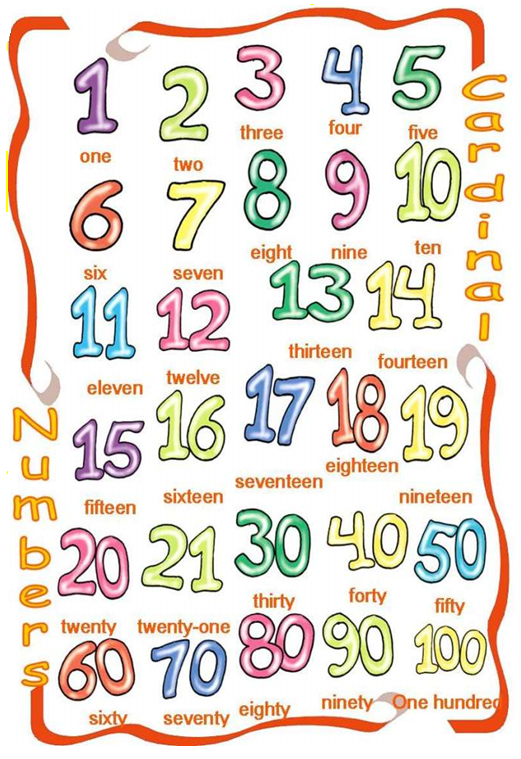 